Краснодарский крайМуниципальное образование  город-курорт  АнапаМуниципальное бюджетное общеобразовательное учреждениесредняя общеобразовательная школа № 16Открытый урок  по   теме:  "Разговор о правильном питании"(2 класс) 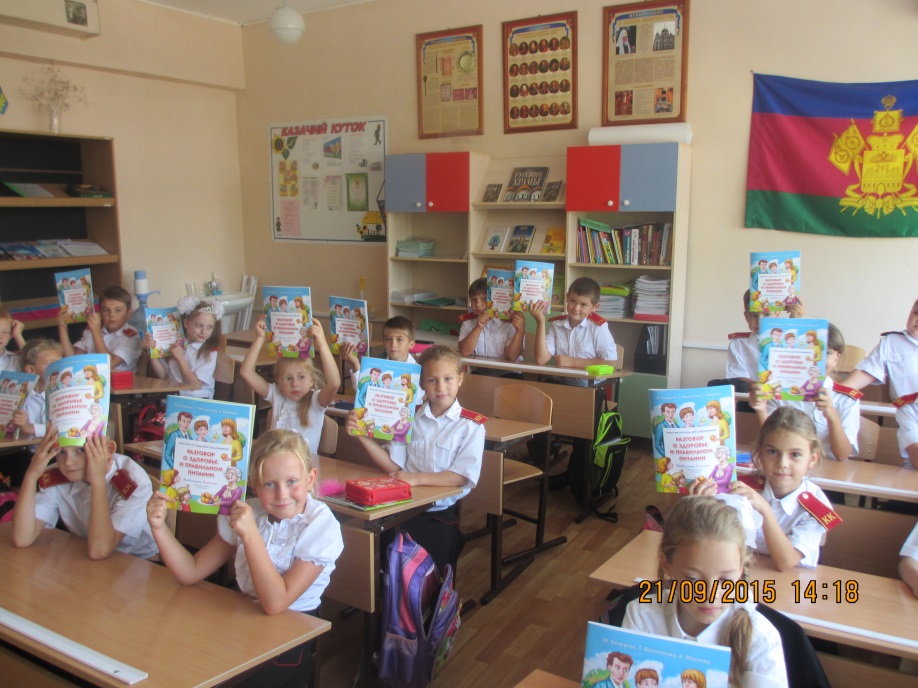 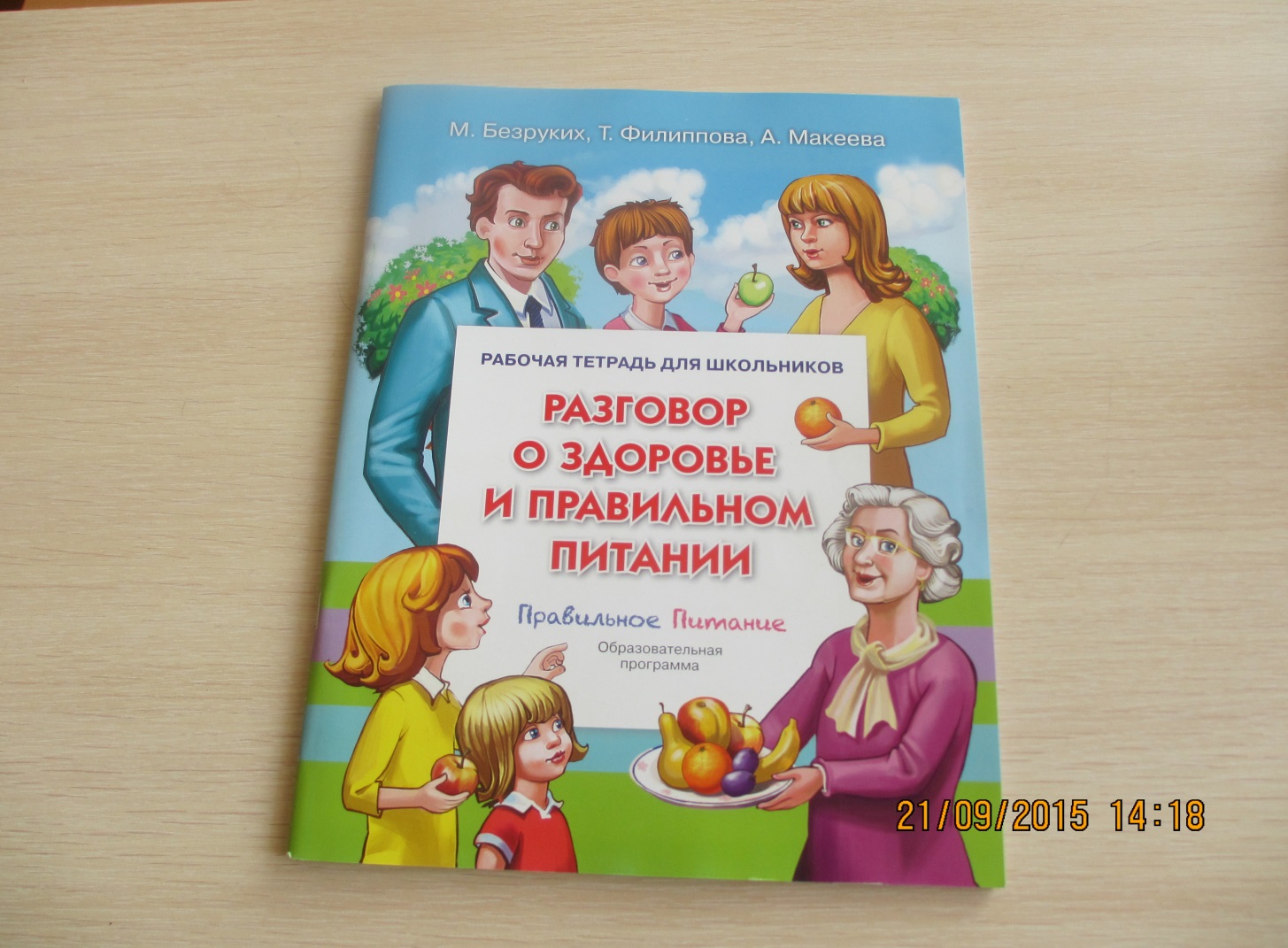 Выполнила: Учитель  начальных  классовМБОУ  СОШ  №  16  г.-к. АнапаМазыева Анна Влериевна    Анапа 2015  годТема:  "Разговор о здоровом питании"Цели:Дидактическая - познакомить учащихся с понятиями: "питательные вещества", "белки", "жиры", "углеводы", "витамины", с правилами здорового питания; расширить знания детей о полезности продуктов;  сформировать представление детей о многообразии ассортимента продуктов, дать представление о том, какие продукты наиболее полезны и необходимы для нашего здоровья, какие нужны человеку каждый день, учить детей выбирать самые полезные продукты.Психологическая - развивать умение устанавливать взаимосвязь продуктов питания и пищеварительной системы;Воспитательная - воспитывать у детей ответственное отношение к своему здоровью, здоровому питанию. Формировать положительную мотивацию, культуру поведения при фронтальной работе, групповой .Формировать УУД:- умение оценивать жизненные ситуации поступки людей с точки зрения общепринятых норм и ценностей; выполнять самооценку на основе критерия успешности учебной деятельности (Личностные УУД);- умение оформлять свою мысль в устной форме; слушать и понимать речь других;  совместно договариваться о правилах поведения и общения в школе и следовать им (Коммуникативные УУД);- умение определять и формулировать цель на уроке с помощью учителя; высказывать своё предположение (версию) на основе работы с иллюстрацией;  вносить необходимые коррективы в действие после его завершения на основе его оценки и учёта характера сделанных ошибок; работать по предложенному учителем плану  (Регулятивные УУД);- умение перерабатывать полученную информацию:  находить ответы на вопросы, используя  свой жизненный опыт  (Познавательные УУД).Планируемый результат        Предметные:- знать систему пищеварения человека, режим питания и необходимые для правильной жизнедеятельности организма  питательные вещества.- уметь правильно организовывать свой режим питания.- соблюдать гигиену питания.Уметь выполнять самооценку на основе критерия успешности учебной деятельности;  оценивать жизненные ситуации поступки людей с точки зрения общепринятых норм и ценностей (Личностные УУД).Метапредметные:- уметь  определять и формулировать цель на уроке с помощью учителя; высказывать своё предположение (версию) на основе работы с иллюстрацией учебника; вносить необходимые коррективы в действие после его завершения на основе его оценки и учёта характера сделанных ошибок; работать по предложенному учителем плану  (Регулятивные УУД);- уметь оформлять свою мысль в устной форме; слушать и понимать речь других;  совместно договариваться о правилах поведения и общения в школе и следовать им (Коммуникативные УУД);- уметь перерабатывать полученную информацию: находить ответы на вопросы, используя свой жизненный опыт (Познавательные УУД).Основные понятия        Пищеварительная система, сбалансированное питание, питательные  вещества, белки, жиры, углеводы. витамины, режим и гигиена питания.Межпредметные связи         Окружающий мир, ОБЖРесурсы:- основные   (М. Безруких, Т. Филиппова  . Разговор  о  правильном  питании: Рабочая  тетрадь/ М. М. Безруких, Т. А. Филиппова. - М.: ОЛМА Медиа Групп, 2014. - 72с.)- дополнительные        Карточки с правилами здорового питания, с  изображением продуктов.Учащиеся работают в группах.Презентация.Организация пространства         Фронтальная работа, индивидуальная работа, групповая работаХод урокаI. Мотивация к учебной деятельности Проговариваются  правила  поведения на уроке.-  Ребята, улыбнитесь мне и подарите улыбку друг другу- Я желаю вам удачи в работе и в ваших новых открытиях.- Девиз урока: «Знаешь – говори, не знаешь – слушай»- Значит, чему будет посвящён наш урок?         (Изучению нового)-Мы проговорили правила поведения на уроке. А есть ли правила поведения в которые помогают сохранить нам наше здоровье? (Да)- Вот о них мы сегодня и поговоримII. Формулировка темы урока, постановка цели         С помощью учителя формулируют тему урока.- Какая тема нашего урока? (Самые  полезные  продукты  или здоровое питание)- Какую цель ставим? (Узнать о правилах полезного и здорового питания.)         III.Изучение нового  материала1. Вступительное  слово  учителя.- Конечно, не  всегда  мы  питаемся  так, как   требует  наш  организм.  Одному  хочется  есть  целый  день  только  конфеты, шоколад, пить лимонад. Другой  всё  время  что - то  жуёт,   во  время  обеда  отказывается  от  пищи. Неправильное питание плохо  влияет  на  здоровье. чтобы  жить, работать, учиться  человек  должен  есть. Питание человека должно быть основой его жизни.Поэтому питание должно быть:1. Полезным.   2. Правильным.    3. Вкусным.-Давайте обсудим, какие продукты питания мы употребляем в пищу. (Учащиеся  работают  в  группах)  Сейчас мы отправимся в продуктовый магазин.Тетрадь стр. 8-9. Одни будут продавцы, другие покупатели. Обсудите вред и пользу продуктов. Какие продуты лучше покупать, мимо каких стоит пройти.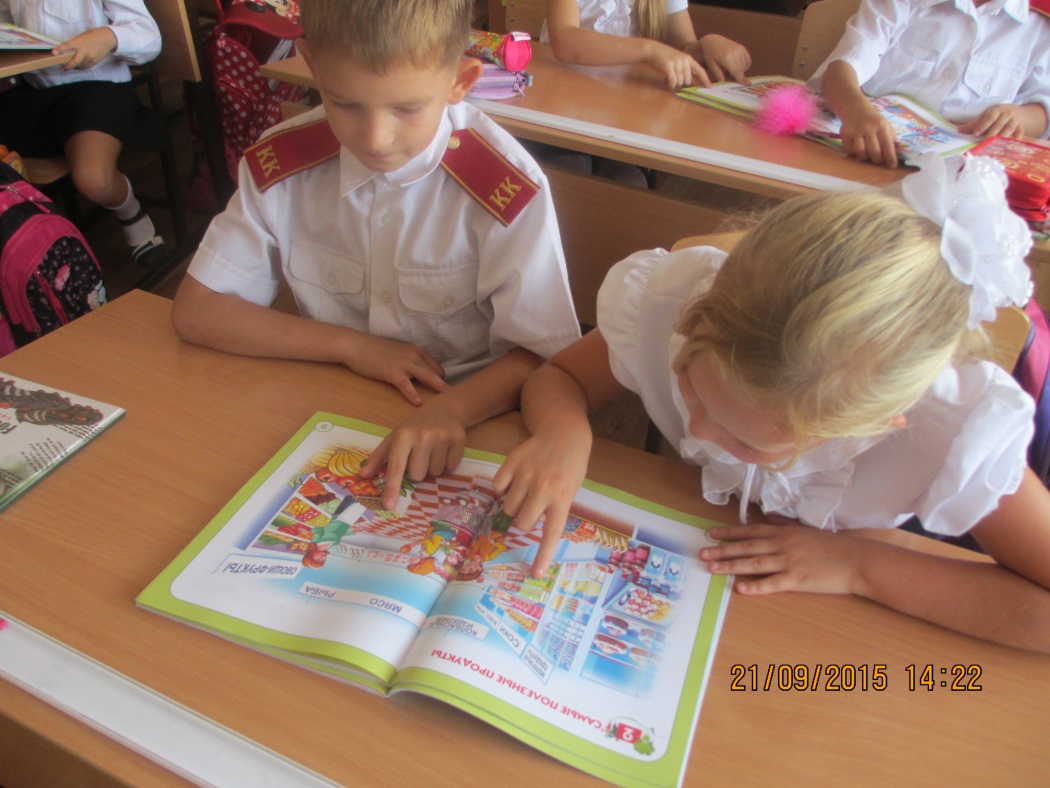 - О некоторых продуктах вы разошлись во мнении - одни считают их вкусными, а другим эти же продукты совсем не нравятся. Как говорится, вкус вещь индивидуальная - о вкусах не спорят.- Но как же понять, полезен продукт или нет?- Мы не знаем.- Для того, чтобы узнать полезен ли продукт, нужно узнать из чего он состоит, а также что он даёт нашему организму. Разобраться в этом нам помогут герои нашей тетради «Разговор о здоровье и правильном питании»Тетрадь стр. 10-11 (чтение по ролям)Рассмотрим  иллюстрацию " Самые  полезные  продукты", обратите внимание на флажки.. - Итак, из чего состоят продукты? (белки, жиры, углеводы, витамины)- А зачем  нашему  организму  нужны  витамины?-Посмотрим  сценку -миниатюру, которую  подготовили  наши  ребята.Сценка  " Познакомьтесь  с  нами"(Выходят  ученики  с  табличками - названиями   А, В, С, Д  и  рассказывают  о  том, какое  они  имеют  значение  для  организма  человека.)ВИТАМИН  А - Я полезен  для  кожи, зрения, зубов, костей, встречаюсь  в  моркови, свёкле, картофеле, сыре.ВИТАМИН  В - укрепляю  организм, необходим  для  работы  нервной  системы, встречаюсь  в  хлебе, молоке, яйцах, зелени, свинине, печени.ВИТАМИН  С  -  закаливаю  организм, оказываю  благоприятное воздействие  на  зубы, кости, встречаюсь  в  цитрусовых, помидорах, капусте.ВИТАМИН  Д  - укрепляю  костную  систему  и  вырабатываюсь под  воздействием  солнечных  лучей.IV.ФизкультминуткаВыполняют физкультминуткуV . Повторение  и  закрепление  изученного  материалаСделаем вывод: Полезно есть разные продукты: овощи и фрукты, молочные продукты, мясо, рыбу, хлеб и крупы. (Ребята выходят к доске выбирают картинки с продуктами и рассказывают о полезных свойствах)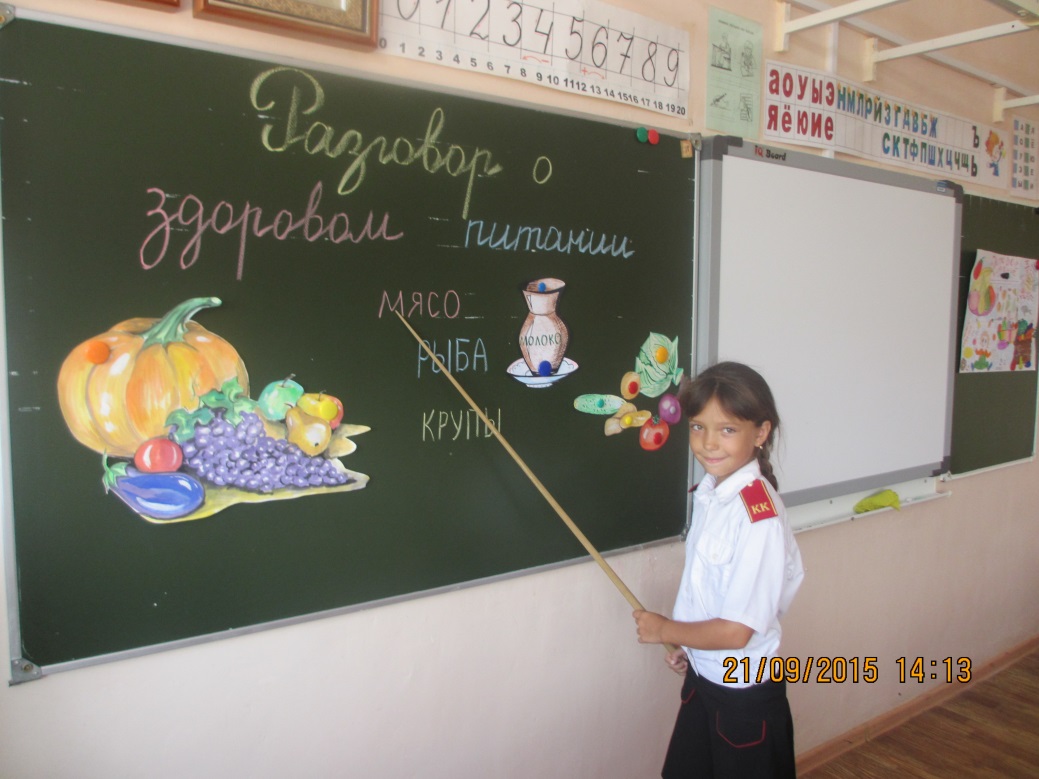 Игра «Овощи – фрукты» Необходимо определить, что пойдет в борщ, а что в компот. Игра на скорость, кто быстрее соберет все продукты.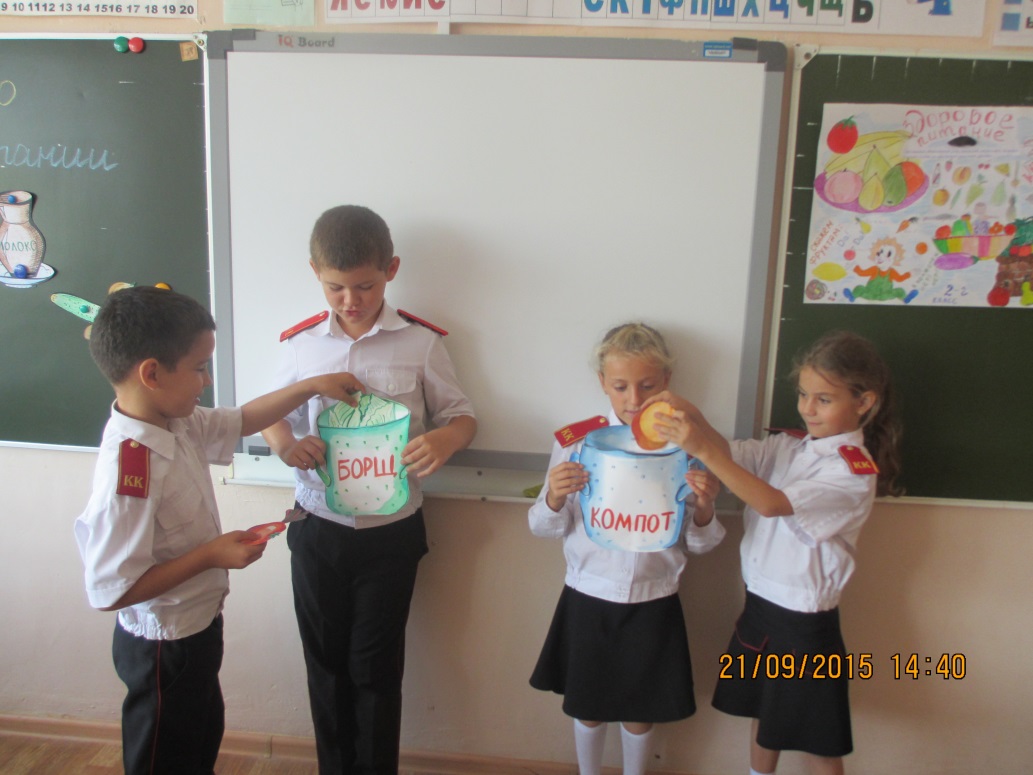 VI .Работа  в  тетрадях.-Вы прослушали полезные советы, приступим к выполнению  заданий  в  тетради.Тетрадь стр. 12Выбери  5-6  наклеек  полезных  продуктов  и  приклей  их  в  корзину.- Какие  самые полезные  продукты  есть  среди  твоих  самых  любимых? Поставь  рядом  с ними  зелёный  кружок.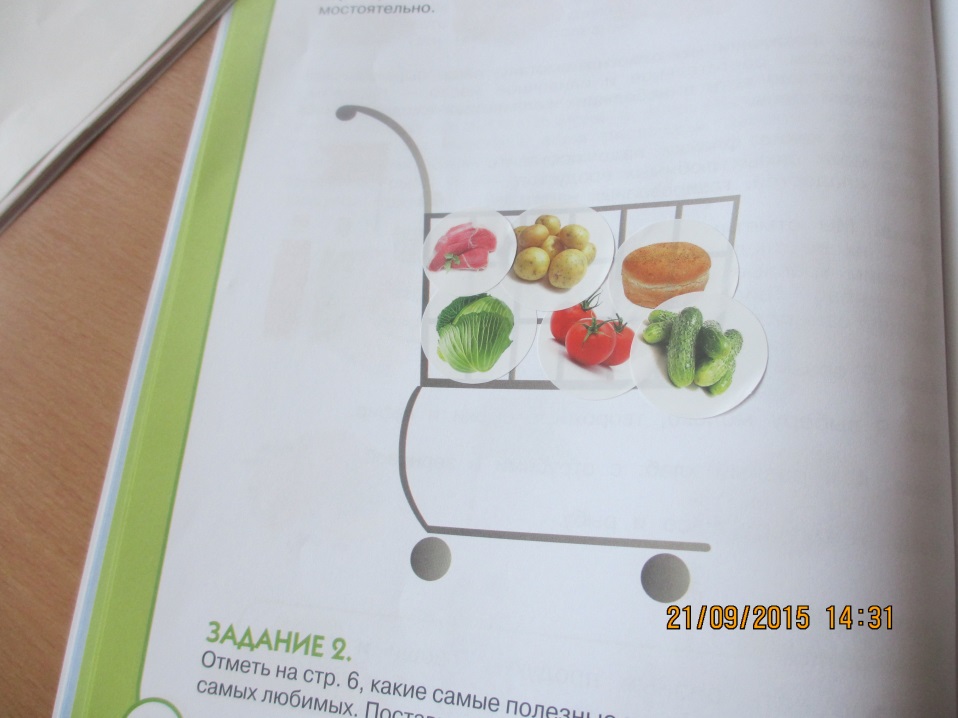 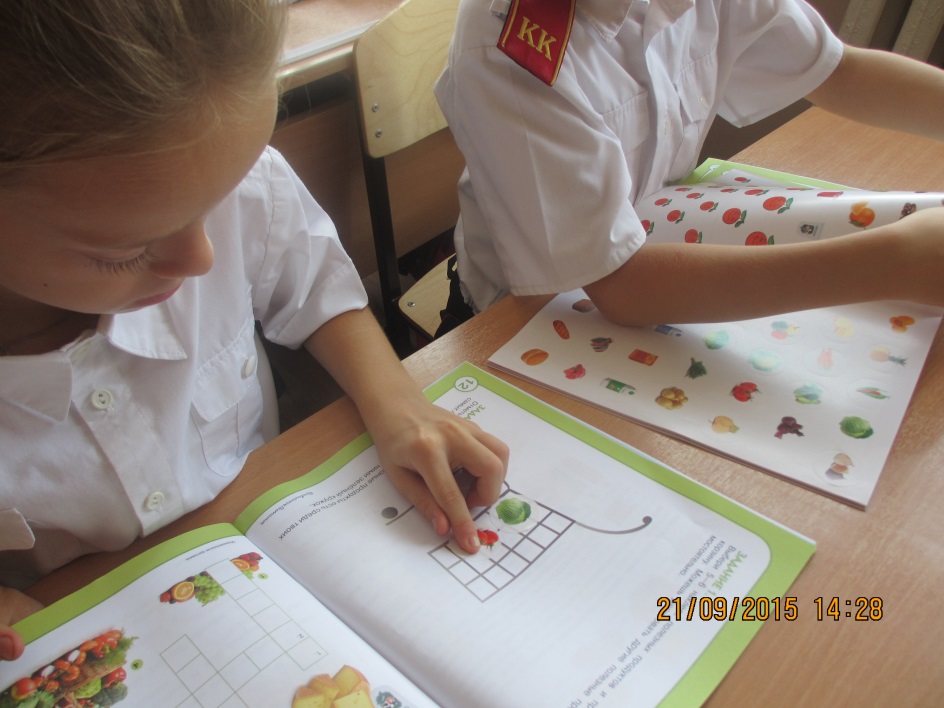 Тетрадь  стр. 13Задание  3.  Разгадай  кроссворд  "в  каких  магазинах  можно  купить  эти  продукты"Выполни  самооценку.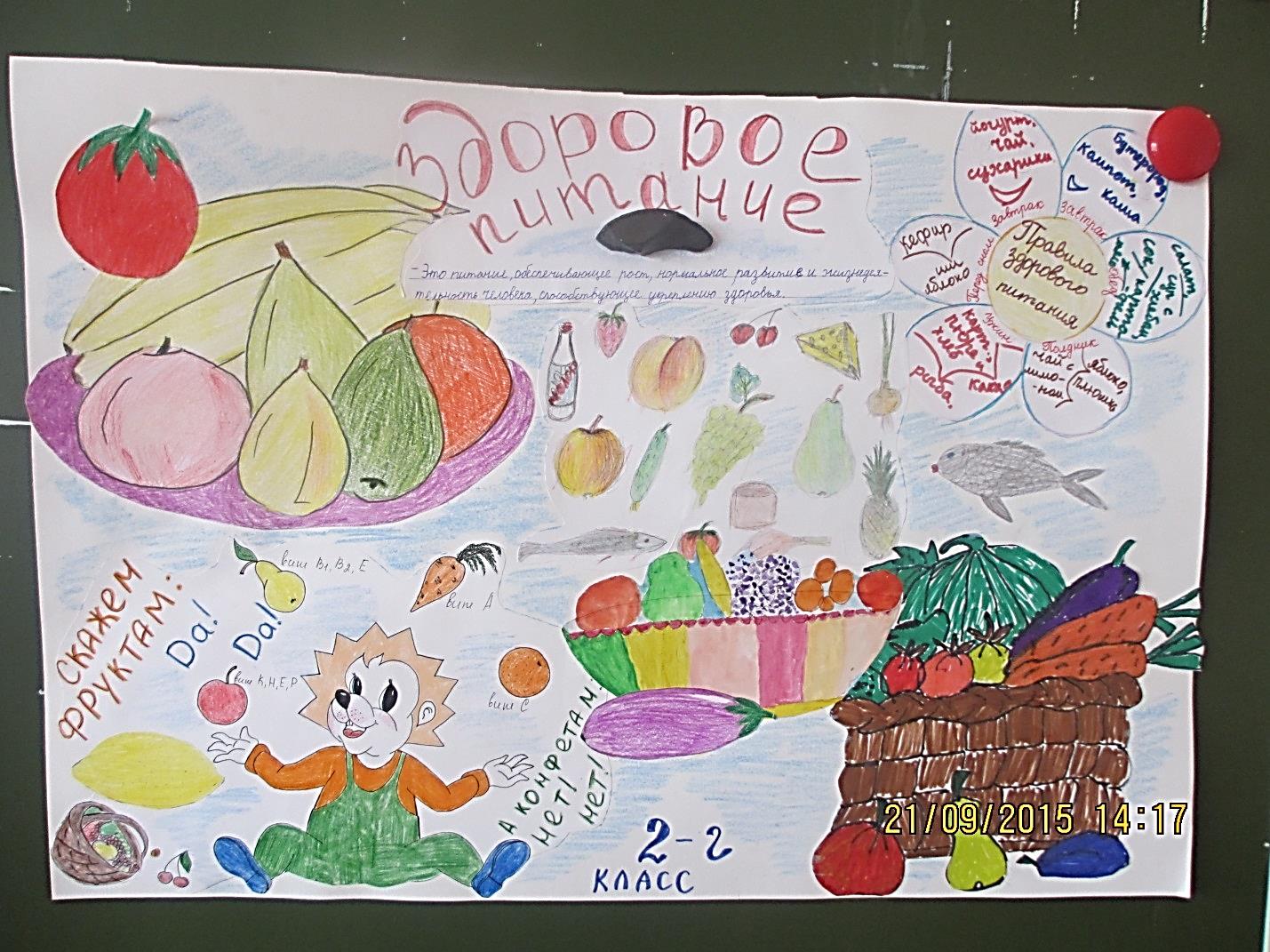 VII.  Итог  занятияПроводим  самооценку учебной деятельности.        - Какую цель ставили? Достигли цели?- Какая тема урока была?- Чему научились на уроке.- Оцените свою деятельность на уроке, используя один из кружочков: зелёный, красный, жёлтый.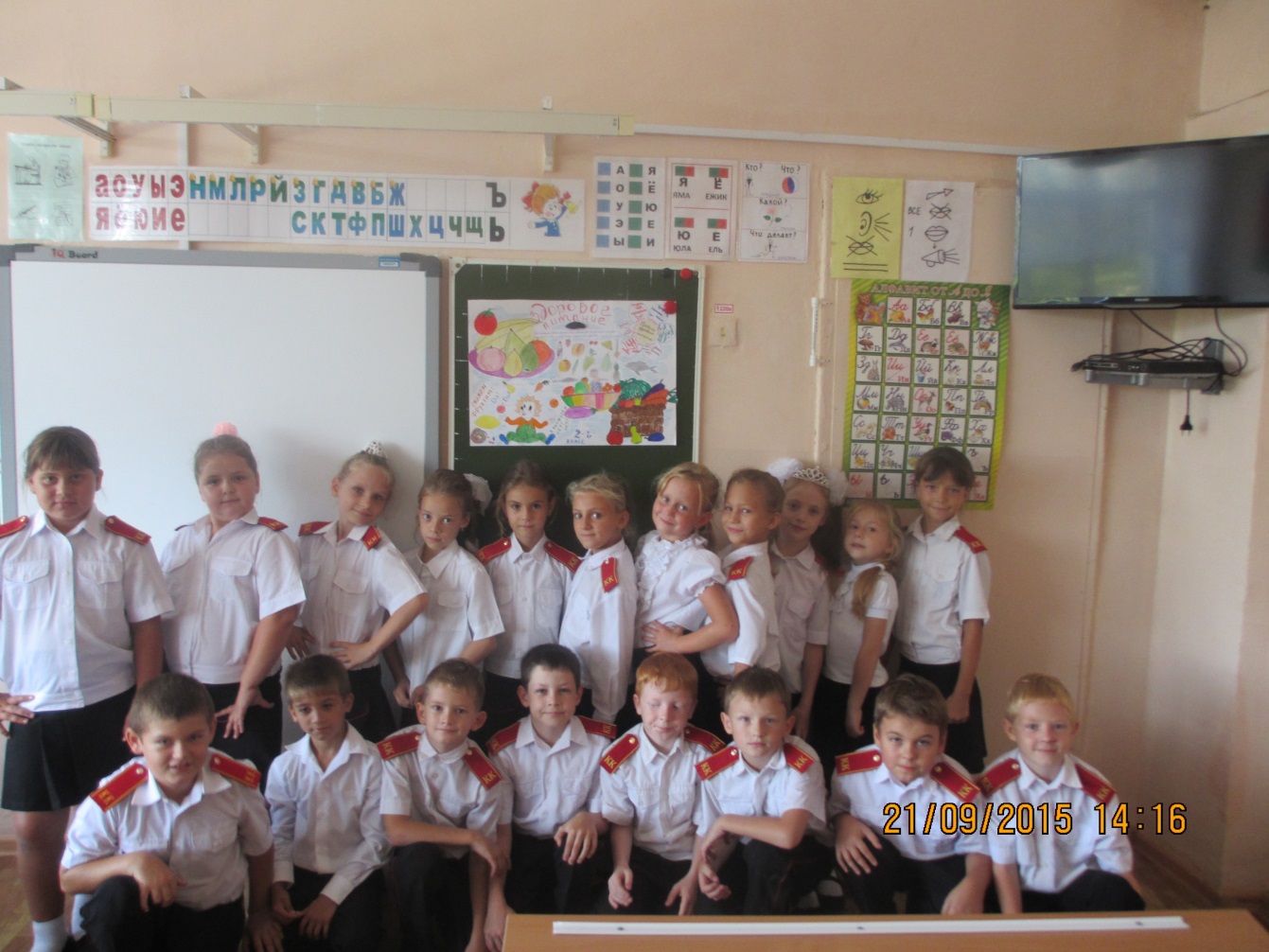 